 «Снежная Казань»  Ориентировочная программа школьного тура (3 дня / 2 ночи)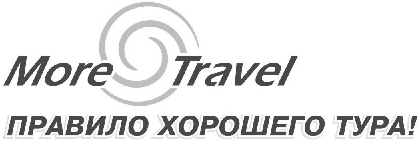 г. Екатеринбургул. К.Маркса, 20-ател./факс +7 (343) 3787-333http://www.moretravel.rue-mail: rus@moretravel.ru1 ДЕНЬ1 ДЕНЬАвтобус на 7,5 часовАвтобус на 7,5 часов09:00Прибытие в Казань. Встреча с представителем туроператора 09:30Завтрак в кафе города10:30Экскурсия «Белокаменная крепость». Казанский Кремль – главная достопримечательность города, памятник всемирного наследия ЮНЕСКО. Это - официальная резиденция Президента Республики Татарстан и государственный музей-заповедник, который ежегодно посещают тысячи туристов. Белокаменный Кремль – сердце древнего города, воплотившее в себе культуру запада и востока. Здесь взметнулись ввысь минареты главной мечети города Кул Шариф (посещение) и сверкают золотом купола старейшего православного Благовещенского собора. На территории крепости находится один из символов Казани -  знаменитая «падающая» башня ханши Сююмбике. Экскурсию в Кремле можно провести в виде интерактивной программы «Сказ Казанского Кота». Рекомендовано школьникам до 14 лет. Кот встречает Вас у главной Спасской башни Казанского Кремля, где начинает свой рассказ о тайных легендах, с которыми Вы соприкоснетесь во время путешествия.  Он проведет Вас по тем местам, по которым не проходят экскурсионные маршруты, и расскажет историю древней крепости. Вы встретитесь со стражниками цитадели на стенах Кремля, разгадаете тайны старца в Консисторской башне, пройдете обряды у красавицы Айши. Вас ждут испытания, игры и загадки (не входит в стоимость, за доп. плату 600 рублей – школьник, 700 рублей взрослый).12:00Новогоднее мероприятие «Волшебный караван».В цикле Новогодних мероприятий мы предлагаем встречу наступающего Нового года по хиджре. Праздник пройдет в виде квеста. Традиционную зимнюю сказку заменит аравийская пустыня, а Деда Мороза и Снегурочку — Караванщик со своей внучкой Фатимой. Вы совершите перелет из Казани в Мекку, а из Мекки — экскурсию на верблюдах в Медину. Маршрут «Новогоднего каравана» повторяет путь Хиджры (переселения) мусульман 622 года. Год Хиджры стал первым годом исламского лунного календаря.13:30Обед в кафе города. 15:00Экскурсия «От конки до метро». По дорогам городов мчатся быстрые автомобили, везут пассажиров автобусы, троллейбусы, трамваи. Проносятся шумные электрички, скорые поезда, летят в небе реактивные самолеты. Но так было не всегда. Какой вид транспорта самый старейший в нашем городе? Об этом вы узнаете во время экскурсии «От конки до метро». Вы увидите памятник первым трамваям, и то ведомство, которое управляет всем электротранспортом города, познакомитесь со станциями метрополитена. Во время экскурсии мы вместе проследим эволюцию транспорта от конки до метро и помечтаем, какими будут машины ещё через 100 лет…16:30Размещение в гостинице. Свободное время.Ужин (в стоимость программы не входит, за дополнительную плату от 350 рублей с каждого)За дополнительную плату: вечерняя экскурсия «Ёлочка, зажгись!» Словно по взмаху волшебной палочки зажглись огни ночного города, и сказка продолжается. Когда опускаются сумерки и загораются тысячи огней новогодней иллюминации, город наполняется удивительной атмосферой праздника. Мы увидим улицы Казани в их новогоднем убранстве.  Вы окунетесь немного назад в мир детства, в мир деда Мороза и Снегурочки, елки и елочных игрушек. Узнаете об истории новогодних праздников, сколько в мире дедов Морозов, и конечно, что такое Новый год по-татарски! Стоимость экскурсии 650 рублей с туриста (экскурсия состоится при наборе минимум 10 человек).2 ДЕНЬ2 ДЕНЬАвтобус на 7 часовАвтобус на 7 часовС 07:00Завтрак в гостинице.10:00Встреча с экскурсоводом в холле гостиницы. Выезд на экскурсионную программу.Автобусная обзорная экскурсия по городу «Новогодняя столица». В ярком новогоднем украшении и морозном запахе хвои, древний город предстанет в самом его сказочном воплощении!  Достопримечательности тысячелетнего города соединили в себе культуру Запада и традиции Востока: Старо-Татарская слобода, где проживало с XVI века татарское население, Суконная слобода — промышленные преобразования Петра I, площадь фонтанов, озеро Кабан — его тайны и легенды, стилизованная деревенька «Туган авылым («Родная деревня»), новый Театр Кукол, Казанский университет, площадь Свободы — культурный и административный центр Казани. Старейшая мечеть Марджани и Богородицкий монастырь, в котором хранится один из старейших списков Казанской иконы Божьей Матери.12:30«В гостях у госпожи Орловой. Рождественские праздники в старинной усадьбе» - экскурсионная программа, которая расскажет о праздновании Рождества и Нового Года. Хозяйка городской усадьбы поведает о традициях и нравах провинциальной Казани второй половины XIX века, жизни казанской разночинной интеллигенции, познакомит с популярными салонными играми прошлых лет. А также, госпожа Орлова поведает о жизни в Казани своих знаменитых постояльцах семьи Ульяновых, которые проживали в усадьбе в течение 2 лет.14:00Обед в кафе города15:30Пешеходная экскурсия «Казанский Арбат». Улица Баумана — это любимое место для прогулок казанцев и гостей города, место встречи влюбленных. В ходе экскурсии вы сделаете много удивительных открытий — россыпи фонтанов, колокольня и церковь Богоявления, где крестили Федора Шаляпина, сам памятник Шаляпину, здание Национального банка, нулевой меридиан. Вы познакомитесь с Су Анасы и узнаете историю Казанского кота, возле памятника которому всегда оживленно. Вне конкуренции — копия роскошной кареты, на которой во время своего визита в 1767 году по Казани передвигалась Екатерина II. А ещё манят сверкающие витрины сувенирных магазинов. Побывать в Казани и не совершить экскурсию по Баумана — древнейшей улице города — значит не увидеть самого главного.17:00Трансфер в гостиницу. Свободное время.Ужин (в стоимость программы не входит, за дополнительную плату от 350 рублей с каждого)3 ДЕНЬ3 ДЕНЬАвтобус на 7,5 часовАвтобус на 7,5 часовС 07:00Завтрак в гостинице. Освобождение номеров.09:00Встреча с экскурсоводом в холле гостиницы. Выезд на экскурсионную программу с вещами.10:30Новогодняя интерактивная программа «В Новогоднюю сказку Иске Казан».  Наш мир под названием “Сказка” находится на территории “Иске Казан”, загородной резиденции - крепости в 40 км от Казани.   Жизнь за стенами крепости полна загадок, мистики и очень запутана. Здесь вы попадете в мир любимых сказочных и мультипликационных персонажей. Вам придется пройти множество испытаний перед тем, как вы встретитесь с настоящим Дедом Морозом и Снегурочкой.   На нелегком пути Вы познакомитесь с гномами Деда Мороза, побываете в логове безумного Шляпника и Зайца, встретите на своем пути настоящего Шрека и его друга Кота, пообщаетесь со всеми любимыми капризулькой Машей и Медведем. Продолжая путь по сказочному миру встречаем Микки Мауса и Минни Маус и в конце пути только тот, кто сможет одолеть Снежную Королеву получит подарок от Деда Мороза и будет водить хоровод вокруг Елки!   А причудливая игра света новогодних гирлянд заворожит всех гостей, так как разноцветными огнями горит не только красавица Елка, но и главный дом и малые резиденции на территории всей сказочной крепости.    Добро пожаловать в "Новогоднюю сказку Иске Казан"!13:30Обед в кафе города. 15:00Экскурсия «Прогулка по Казани разных эпох».  Посещение выставочно - зрелищного комплекса «Городская Панорама» - место ярких впечатлений, где прошлое и настоящее встречаются с будущим.  Вас ждут экспозиции, посвященные Казани, ее архитектуре, истории и этапам развития. Вы совершите путешествие по лабиринтам улиц Старо-татарской слободы, на круговой видеопанораме в 360 градусов оживут старинные фотографии из жизни Казани. Вы можете почувствовать себя пассажиром старинного трамвая начала 20 века, посмотреть на город с высоты птичьего полета. На уникальных макетах предстанет Казань 16 в., Казань эпохи императоров и современная Казань. Каждое строение выполнено по отдельному проекту с индивидуальным чертежом фасада. Все макеты домов являются точной копией своих оригиналов.16:30Прибытие на ж/д вокзал. Окончание программы тура. Стоимость тура на одного туриста в период с 31.12.18 - 02.01.19 и 05.01.19 - 07.01.19Стоимость тура на одного туриста в период с 31.12.18 - 02.01.19 и 05.01.19 - 07.01.19Стоимость тура на одного туриста в период с 31.12.18 - 02.01.19 и 05.01.19 - 07.01.19Стоимость тура на одного туриста в период с 31.12.18 - 02.01.19 и 05.01.19 - 07.01.19Стоимость тура на одного туриста в период с 31.12.18 - 02.01.19 и 05.01.19 - 07.01.19Стоимость тура на одного туриста в период с 31.12.18 - 02.01.19 и 05.01.19 - 07.01.19Стоимость тура на одного туриста в период с 31.12.18 - 02.01.19 и 05.01.19 - 07.01.19Стоимость тура на одного туриста в период с 31.12.18 - 02.01.19 и 05.01.19 - 07.01.19Стоимость тура на одного туриста в период с 31.12.18 - 02.01.19 и 05.01.19 - 07.01.19Стоимость тура на одного туриста в период с 31.12.18 - 02.01.19 и 05.01.19 - 07.01.19ГостиницаДоплата за ночь, номер SGL10+115+115+120+225+230+335+340+4Стоимость тура без проживаниянет9 610 ₽8 420 ₽8 420 ₽8 210 ₽7 440 ₽7 040 ₽6 780 ₽6 680 ₽Сеть хостелов Близкозапрос10 750 ₽9 530 ₽9 530 ₽9 350 ₽8 550 ₽8 180 ₽7 910 ₽7 820 ₽Хостелы 1001 ночь1 200 ₽11 260 ₽10 020 ₽10 020 ₽9 850 ₽9 050 ₽8 680 ₽8 400 ₽8 320 ₽Хостел Енот1 000 ₽11 510 ₽10 260 ₽10 260 ₽10 100 ₽9 300 ₽8 940 ₽8 660 ₽8 580 ₽Авиатор 2*800 ₽11 890 ₽10 630 ₽10 630 ₽10 480 ₽9 670 ₽9 320 ₽9 030 ₽8 950 ₽Давыдов ИНН 2*800 ₽12 400 ₽11 120 ₽11 120 ₽10 990 ₽10 160 ₽9 820 ₽9 530 ₽9 460 ₽Рубин Апарт 3*1 250 ₽12 650 ₽11 370 ₽11 370 ₽11 240 ₽10 410 ₽10 070 ₽9 770 ₽9 710 ₽Давыдов 3*1 300 ₽13 280 ₽11 970 ₽11 970 ₽11 880 ₽11 030 ₽10 710 ₽10 400 ₽10 350 ₽Особняк на театральной 3*800 ₽12 900 ₽11 610 ₽11 610 ₽11 500 ₽10 660 ₽10 330 ₽10 030 ₽9 970 ₽Милена 3*500 ₽12 650 ₽11 370 ₽11 370 ₽11 240 ₽10 410 ₽10 070 ₽9 770 ₽9 710 ₽Островский 3*800 ₽13 030 ₽11 730 ₽11 730 ₽11 620 ₽10 780 ₽10 450 ₽10 150 ₽10 090 ₽Амакс Сафар 3*800 ₽12 900 ₽11 610 ₽11 610 ₽11 500 ₽10 660 ₽10 330 ₽10 030 ₽9 970 ₽Кристалл 3*1 400 ₽13 530 ₽12 230 ₽12 230 ₽12 130 ₽11 280 ₽10 960 ₽10 650 ₽10 600 ₽Олимп 3*900 ₽13 530 ₽12 230 ₽12 230 ₽12 130 ₽11 280 ₽10 960 ₽10 650 ₽10 600 ₽Ибис 3*1 000 ₽13 660 ₽12 340 ₽12 340 ₽12 250 ₽11 400 ₽11 090 ₽10 770 ₽10 720 ₽Сулейман Палас 4*1 000 ₽13 660 ₽12 340 ₽12 340 ₽12 250 ₽11 400 ₽11 090 ₽10 770 ₽10 720 ₽Релита 4*1 200 ₽13 410 ₽12 100 ₽12 100 ₽12 000 ₽11 160 ₽10 830 ₽10 530 ₽10 470 ₽Ногай 3*1 300 ₽13 660 ₽12 340 ₽12 340 ₽12 250 ₽11 400 ₽11 090 ₽10 770 ₽10 720 ₽Биляр Палас 4*1 400 ₽14 040 ₽12 710 ₽12 710 ₽12 630 ₽11 780 ₽11 470 ₽11 150 ₽11 100 ₽Корстон 4*1 300 ₽14 040 ₽12 710 ₽12 710 ₽12 630 ₽11 780 ₽11 470 ₽11 150 ₽11 100 ₽Гранд Отель Казань 4*2 150 ₽15 680 ₽14 310 ₽14 310 ₽14 280 ₽13 390 ₽13 110 ₽12 770 ₽12 750 ₽* Стоимость тура на одного туриста в период с 03.01.19 - 05.01.19* Стоимость тура на одного туриста в период с 03.01.19 - 05.01.19* Стоимость тура на одного туриста в период с 03.01.19 - 05.01.19* Стоимость тура на одного туриста в период с 03.01.19 - 05.01.19* Стоимость тура на одного туриста в период с 03.01.19 - 05.01.19* Стоимость тура на одного туриста в период с 03.01.19 - 05.01.19* Стоимость тура на одного туриста в период с 03.01.19 - 05.01.19* Стоимость тура на одного туриста в период с 03.01.19 - 05.01.19* Стоимость тура на одного туриста в период с 03.01.19 - 05.01.19* Стоимость тура на одного туриста в период с 03.01.19 - 05.01.19Стоимость тура без проживаниянет9 610 ₽8 420 ₽8 420 ₽8 210 ₽7 440 ₽7 040 ₽6 780 ₽6 680 ₽Сеть хостелов Близкозапрос10 750 ₽9 530 ₽9 530 ₽9 350 ₽8 550 ₽8 180 ₽7 910 ₽7 820 ₽Хостелы 1001 ночь1 200 ₽11 260 ₽10 020 ₽10 020 ₽9 850 ₽9 050 ₽8 680 ₽8 400 ₽8 320 ₽Хостел Енот1 000 ₽11 510 ₽10 260 ₽10 260 ₽10 100 ₽9 300 ₽8 940 ₽8 660 ₽8 580 ₽Авиатор 2*800 ₽12 140 ₽10 870 ₽10 870 ₽10 740 ₽9 920 ₽9 570 ₽9 280 ₽9 210 ₽Давыдов ИНН 2*800 ₽12 650 ₽11 370 ₽11 370 ₽11 240 ₽10 410 ₽10 070 ₽9 770 ₽9 710 ₽Рубин Апарт 3*1 250 ₽13 150 ₽11 860 ₽11 860 ₽11 750 ₽10 910 ₽10 580 ₽10 280 ₽10 220 ₽Давыдов 3*1 300 ₽13 410 ₽12 100 ₽12 100 ₽12 000 ₽11 160 ₽10 830 ₽10 530 ₽10 470 ₽Особняк на театральной 3*800 ₽13 150 ₽11 860 ₽11 860 ₽11 750 ₽10 910 ₽10 580 ₽10 280 ₽10 220 ₽Милена 3*500 ₽13 280 ₽11 970 ₽11 970 ₽11 880 ₽11 030 ₽10 710 ₽10 400 ₽10 350 ₽Островский 3*800 ₽13 530 ₽12 230 ₽12 230 ₽12 130 ₽11 280 ₽10 960 ₽10 650 ₽10 600 ₽Амакс Сафар 3*800 ₽13 150 ₽11 860 ₽11 860 ₽11 750 ₽10 910 ₽10 580 ₽10 280 ₽10 220 ₽Кристалл 3*1 400 ₽13 660 ₽12 340 ₽12 340 ₽12 250 ₽11 400 ₽11 090 ₽10 770 ₽10 720 ₽Олимп 3*900 ₽13 530 ₽12 230 ₽12 230 ₽12 130 ₽11 280 ₽10 960 ₽10 650 ₽10 600 ₽Ибис 3*1 000 ₽13 910 ₽12 600 ₽12 600 ₽12 510 ₽11 660 ₽11 340 ₽11 030 ₽10 980 ₽Сулейман Палас 4*1 000 ₽14 040 ₽12 710 ₽12 710 ₽12 630 ₽11 780 ₽11 470 ₽11 150 ₽11 100 ₽Релита 4*1 200 ₽13 910 ₽12 600 ₽12 600 ₽12 510 ₽11 660 ₽11 340 ₽11 030 ₽10 980 ₽Ногай 3*1 300 ₽14 040 ₽12 710 ₽12 710 ₽12 630 ₽11 780 ₽11 470 ₽11 150 ₽11 100 ₽Биляр Палас 4*1 400 ₽14 290 ₽12 960 ₽12 960 ₽12 890 ₽12 020 ₽11 720 ₽11 400 ₽11 360 ₽Корстон 4*1 300 ₽14 290 ₽12 960 ₽12 960 ₽12 890 ₽12 020 ₽11 720 ₽11 400 ₽11 360 ₽Гранд Отель Казань 4*2 150 ₽15 680 ₽14 310 ₽14 310 ₽14 280 ₽13 390 ₽13 110 ₽12 770 ₽12 750 ₽Агентское вознаграждениеАгентское вознаграждениеАгентское вознаграждениеАгентское вознаграждение11%11%11%11%11%11%